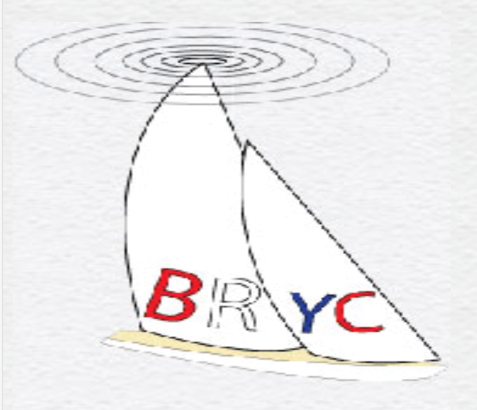 MAINSHEET CHRISTMAS EDITION 2019Hello and welcome to the latest issue of Mainsheet.How time flies as the season of mince pies, turkey and pressies fast approaches once again. Where has the last year gone.The reason for an early edition of this Mainsheet, since the last edition members of the committee have put a series of race days together over the festive period to make sure one does not just sit in front of the fire watching those Christmas movies and eating. After all fresh air is good for you.These events will not only be within our club but will be joint with our friends from Norwich. So please support where you can. Trophies will also be raced for on these days which are as follows:Fine Lady Shield: Sunday 8th December – BRYC R6M event to be held at Filby 10.00 – 12.30Two Winds Trophy: This is going to be sailed as a combined RM event over 2 days in conjunction between BRYC & NMYC on the following dates:Sunday 15th Dec. at Filby 10.00 to 12.30.Saturday 21st Dec at Whitlingham 10.00 to 12.30.The winner will be the one with the overall best result from the 2 days of racing.Saturday 28th December: is an IOM event to be hosted by NMYC at Whitlingham 10.00 to 12.30. A small entry fee will be payable on the day.Also http://www.broadsradioyachtclub.co.uk/up for grabs will be the C & S Buxton Endurance Trophy which will be presented to the BRYC member with the best aggregate score from two of the three series.It would be helpful if one does not intend to sail at either of the two events at our club you could possible offer your services as either RO or scorer.For some of our older members you will notice that we are sailing for some of the club’s older trophies which have sat ideal for a number of years. We have decided to do our bit to save the planet and instead of purchasing new trophies we will revive some of the older ones. Further trophies will be award to the various winners at the presentation evening on Friday 6th December.Without wanting to sound like a long playing record please can I ask that you let Neil or myself know one way or the other a) if you intend to renew your membership if you have not already done so, currently we have only 8 signed up and we need to at least to double that to operate at the currant level and b) if you intend to come to the presentation evening.Also we need names of members intending to renew ASAP to allow us to allocate RO duties and produce the sailing program for 2020.So have a Merry Christmas and I look forward to seeing you lakeside over the holiday period.NigelPS ; next edition will be just after the running of the IOM race day on the 28th.